   Αύριο, παιδιά, ξημερώνει μια μεγάλη μέρα.  Είναι 25 Μαρτίου και είναι μέρα γιορτής και μάλιστα διπλής.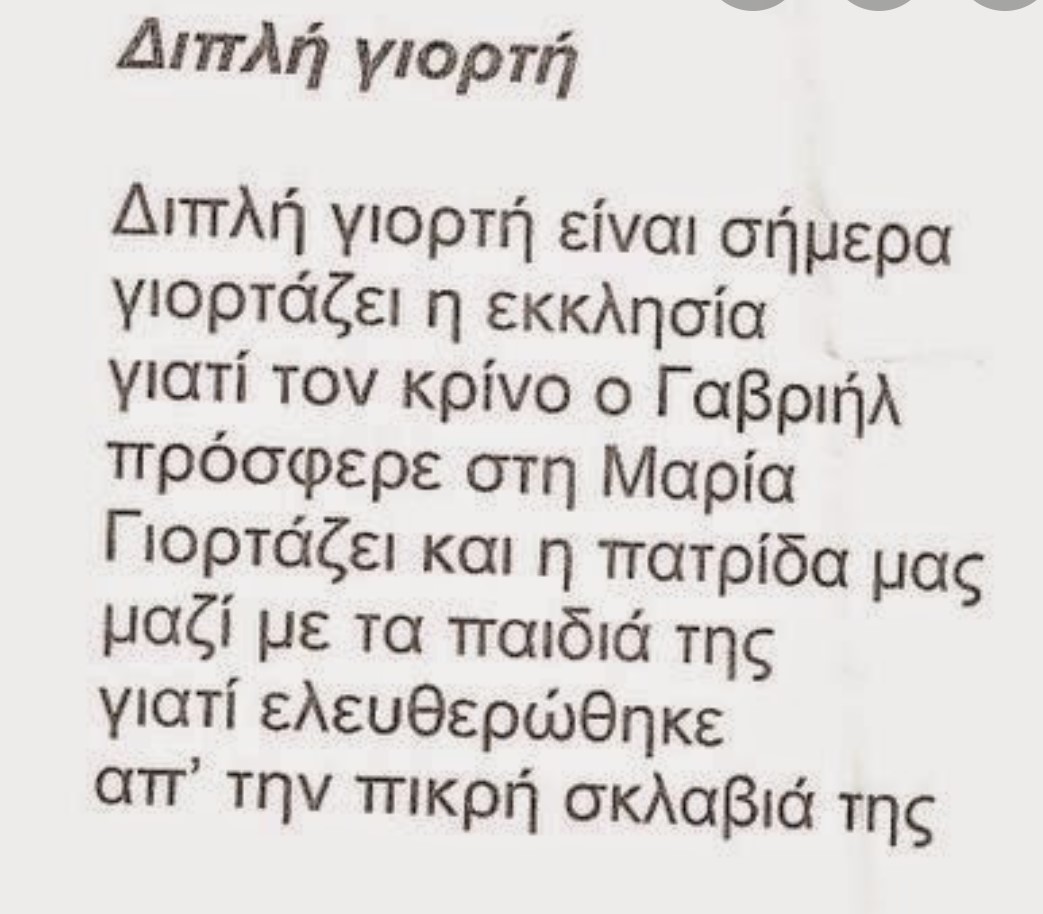     Ας δούμε πώς άρχισαν όλα.  Πριν 2021 χρόνια, λοιπόν, στη Ναζαρέτ,  ένα μικρό χωριό της Παλαιστίνης, έγινε κάτι που άλλαξε την ανθρώπινη ιστορία.     Αυτή τη μέρα διάλεξαν οι Έλληνες να γιορτάζουν  ένα άλλο χαρμόσυνο γεγονός, την έναρξη της επανάστασης του 1821.    Ακόμη και στα πιο δύσκολα χρόνια της σκλαβιάς οι Έλληνες, με τη βοήθεια της εκκλησίας, φρόντιζαν για τη μόρφωση των παιδιών τους … στα κρυφά.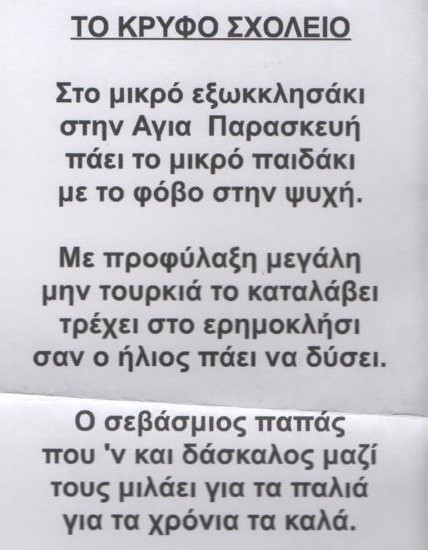         Κρυφά και νύχτα πήγαιναν στο σχολειό με μόνη συντροφιά το φεγγαράκι.              Όσοι Έλληνες δεν άντεχαν τη σκλαβιά, ανέβαιναν στα ορεινά.  Είναι οι γνωστοί μας κλέφτες.  Είχαν τα λημέρια τους σε μέρη απάτητα και αγωνίζονταν κατά των Τούρκων.    Υπήρχαν βέβαια και αυτοί που αντί για όπλο πήραν την πένα και αγωνίστηκαν για την ελευθερία της πατρίδας φτιάχνοντας στίχους, όπως ο Διονύσιος Σολωμός και ο Ρήγας Φεραίος.      Ως πότε, ρωτά ο Ρήγας και την απάντηση δίνουν οι αδούλωτοι Έλληνες και Ελληνίδες.     Ο χορός συντροφεύει τους Έλληνες σε όλες τις στιγμές της ζωής τους μέχρι και την ηρωική τους θυσία.  Δεκάδες δημοτικά τραγούδια έχουν γραφτεί για τα κατορθώματα και τις θυσίες τους.  Διακόσια χρόνια τώρα οι γενιές των Ελλήνων αποδίδουν τιμή στους ήρωες της επανάστασης καθώς τα τραγουδούν και τα χορεύουν.                 Στη διάρκεια της Τουρκοκρατίας οι Έλληνες έκαναν πολλούς αγώνες για να ελευθερωθούν.  Τα κινήματα όμως αυτά ήταν τοπικά και δεν μπόρεσαν να φτάσουν στο σκοπό τους.  Στα 1814 τρεις Έλληνες ίδρυσαν στην Οδυσσό της Ρωσίας τη Φιλική Εταιρεία.  Η μύηση γινόταν κρυφά, με όρκο στο Θεό και την Πατρίδα.      Η ώρα της επανάστασης είχε έρθει.  Ένας λεβέντης ιερέας, Παπαφλέσσας το όνομά του, αναλαμβάνει το δύσκολο έργο του γενικού ξεσηκωμού.  Γυρίζει από χωριό σε χωριό και ανάβει στις ψυχές των σκλάβων τη φλόγα της λευτεριάς.         Οι Έλληνες δίνουν τον όρκο της ζωής ή του θανάτου.  Και να, στην Αλαμάνα ο Διάκος πολεμά τον τύραννο με το σπαθί σπασμένο.      Εκατοντάδες είναι τα γεγονότα του αγώνα της εθνικής ανεξαρτησίας, χιλιάδες είναι οι πρωταγωνιστές αυτών των γεγονότων.  Ας δούμε μερικούς από αυτούς.         Και ποιος δεν γνωρίζει τον Θεόδωρο Κολοκοτρώνη, τον Γέρο του Μοριά!  Προέρχεται από μια οικογένεια  που έχει δώσει πολλούς αγωνιστές της ελευθερίας, την οικογένεια των  Κολοκοτρωναίων.        Ο Θεόδωρος Κολοκοτρώνης ήταν όχι μόνο γενναίος αλλά και έξυπνος και διορατικός.  Πολλές φορές έσωσε την επανάσταση και έβγαλε τους Έλληνες από δύσκολες καταστάσεις.  Ακόμα και όταν η Ελλάδα ελευθερώθηκε συνέχισε να αγωνίζεται για το καλό του τόπου και να συμβουλεύει.       Να και ο γιος της καλογριάς, ο Καραϊσκάκης.  Πολεμάει για την πατρίδα στην Αράχοβα, στο Δίστομο και στην Ακρόπολη.  Ήταν ανήμερα του Αγίου Γεωργίου.  Θυσία κι αυτός στο βωμό της λευτεριάς.               Βαρύ το τίμημα της λευτεριάς.  Ένα εκατομμύριο ψυχές στο θάνατο ριγμένες.  Όλοι θα βρίσκονται πάντα στην καρδιά μας.  Ελάχιστο δείγμα σεβασμού είναι και η συμμετοχή μας στον εορτασμό της επετείου της ελληνικής επανάστασης με ύμνους και δοξολογίες.       Με την επανάσταση του 1821 τελειώνει οριστικά η μαύρη περίοδος της Τουρκοκρατίας και αρχίζει η περίοδος του Ελεύθερου και Ανεξάρτητου Ελληνικού Κράτους.